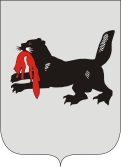 ИРКУТСКАЯ ОБЛАСТЬСЛЮДЯНСКАЯТЕРРИТОРИАЛЬНАЯ ИЗБИРАТЕЛЬНАЯ КОМИССИЯг. СлюдянкаО регистрации Дрягина Михаила Александровичакандидатом на должность главы Байкальского муниципального образованияПроверив соответствие порядка выдвижения гражданина Российской Федерации Дрягина Михаила Александровича на должность главы Байкальского муниципального образования требованиям Закона Иркутской области от 11 ноября 2011 года № 116-ОЗ «О муниципальных выборах в Иркутской области» (далее – Закон) и представленные для регистрации кандидата документы, в соответствии с пунктом 3 части 4 статьи 32, частью 2 статьи 34, частью 1 статьи 62 указанного Закона, Слюдянская территориальная избирательная комиссияРЕШИЛА:1. Зарегистрировать кандидатом на должность главы Байкальского муниципального образования Дрягина Михаила Александровича, гражданина Российской Федерации, дата рождения – 18 августа 1980 г., генерального директора общества с ограниченной ответственностью «Паритет», проживающего в г. Иркутске, выдвинутого Иркутским региональным отделением политической партии «Города России», «12» июля 2017 года в 15 часов 55 минут.2. Выдать Дрягину Михаилу Александровичу удостоверение установленного образца.3. Направить копию решения в газету «Славное море», а также разместить на интернет - странице Слюдянской территориальной избирательной комиссии на сайте администрации муниципального образования Слюдянский район.Председатель комиссии                      		           	Г.К. КотовщиковСекретарь комиссии                                                                  Н.Л. ТитоваР Е Ш Е Н И ЕР Е Ш Е Н И Е12 июля 2017 года№ 33/152 